              Consorzio 6 Toscana Sud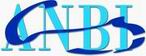 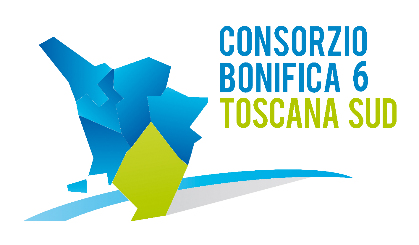 58100 GROSSETOViale Ximenes n. 3 Tel. 0564.22189 Fax 0564.20819  DECRETO DEL PRESIDENTE N. 278 DEL 21 APRILE 2015L’anno duemilaquindici il giorno 21 del mese di Aprile alle ore 17.00 presso la sede del Consorzio in Grosseto, viale Ximenes n. 3IL PRESIDENTEVista la Legge Regionale n. 79 del 27.12.2012;Vista la Deliberazione dell’ Assemblea Consortile n. 1, seduta n. 1, del 25.02.2014 che ha eletto Presidente del Consorzio Fabio Bellacchi, Vicepresidente Mauro Ciani e la Deliberazione dell’Assemblea Consortile n.4, seduta n. 4 del 2.10.2014, che ha eletto terzo Membro dell’Ufficio di Presidenza Paolo Montemerani;Preso atto dell’insediamento dell’Ufficio di Presidenza, ai sensi dell’art.17 della L.R. 79/2012;Considerati gli eventi alluvionali del 12 Novembre 2012 e le successive eccezionali precipitazioni atmosferiche abbattutesi negli ultimi anni;Vista la Somma Urgenza “Perizia n° 044 – Lavori di somma urgenza per il ripristino della sezione di deflusso del Fiume Albegna, danneggiata dalla calamità del 14 ottobre 2014 – comuni di Magliano in Toscana, Manciano e Orbetello” del 19.12.2014 per la quale i lavori termineranno a breve;Visto il DPGR n°201 del 27.11.2012 con il quale veniva finanziato il progetto “2012EGR0117 – Torrente Osa – Ripristino ufficiosità idraulica a seguito dell’evento alluvionale del 11-12 novembre 2012” per l’importo di Euro 1.000.000,00;Che la suddetta progettazione è stata improntata principalmente a descrivere la fattibilità  tecnico - economica dell'intervento stesso e che dagli studi è emerso come, in un'analisi costi - benefici, la soluzione progettuale non fosse percorribile;Che viceversa appare indispensabile intervenire in continuità con i lavori di rimozione dei macrorinterri sul f. Albegna già portati avanti in Somma Urgenza da questo Consorzio con la Perizia n°044 al fine di ristabilire la piena officiosità idraulica del corso d'acqua;Che in ragione di questo il Consorzio ha inoltrato alla Regione Toscana la richiesta di spostare il finanziamento suddetto dal Torrente Osa al f. Albegna per le finalità sopra descritte, aumentando al contempo l'importo complessivo per l'intervento ad Euro 1.100.000,00 dai quali saranno decurtati gli oneri sostenuti per la progettazione originaria ammontanti ad Euro 54.430,28;Che, nelle more della formalizzazione da parte della Regione Toscana di quanto sopra richiesto, essendo intercorsi con gli uffici tecnici della Regione contatti volti a condividere le scelte sopra menzionate, il Consorzio ha deciso di portare avanti la progettazione approvandola solo in linea tecnica al fine di ridurre i successivi tempi dell'iter procedurale e rendere cantierabili i lavori quanto prima;Che l’Ufficio Tecnico del Consorzio 6 Toscana Sud ha redatto, in data 27.03.2015,  il Progetto Preliminare denominato “LOTTO n°015  LAVORI  PER IL RIPRISTINO DELLE SEZIONI DI DEFLUSSO DEL FIUME ALBEGNA, DANNEGGIATE  DALLA CALAMITA' DEL 14 OTTOBRE 2014 - PROSECUZIONE DEI LAVORI DI RIMOZIONE MACRORINTERRI IN ALVEO - COMUNI DI MAGLIANO IN TOSCANA, MANCIANO E ORBETELLO.” dell’importo complessivo di Euro 1.045.569,72 approvato con decreto del presidente n°252 del 30.03.2015;Visto il Progetto Definitivo Esecutivo denominato “LOTTO n°015  LAVORI  PER IL RIPRISTINO DELLE SEZIONI DI DEFLUSSO DEL FIUME ALBEGNA - PROSECUZIONE DEI LAVORI DI RIMOZIONE MACRORINTERRI IN ALVEO - COMUNI DI MAGLIANO IN TOSCANA, MANCIANO E ORBETELLO.” dell’importo complessivo di Euro 1.045.569,72 in data 15.04.2015;Preso atto del parere del Responsabile del Procedimento e del Direttore Generale;Viste le disposizioni di cui al D.lgs. 163/2006 e ss.mm.ii.;D E C R E T Adi approvare in linea tecnica il Progetto Definitivo-Esecutivo denominato “LOTTO n°015  LAVORI  PER IL RIPRISTINO DELLE SEZIONI DI DEFLUSSO DEL FIUME ALBEGNA - PROSECUZIONE DEI LAVORI DI RIMOZIONE MACRORINTERRI IN ALVEO -COMUNI DI MAGLIANO IN TOSCANA, MANCIANO E ORBETELLO.” dell’importo complessivo di Euro 1.045.569,72 del 15.04.2015, costituito dai seguenti elaborati:di dichiarare il presente decreto immediatamente eseguibile, prevedendone la pubblicazione sul sito internet del Consorzio.                                                                                                     IL PRESIDENTE											    (Fabio Bellacchi)A-RELAZIONE GENERALEC-ELABORATI GRAFICI:C.1-Corografia - 1:25.000C.2-Planimetria - 1:10.000C.3-Planimetria - 1:4.000C.4-Sezioni dalla n° 1 alla n° 7C.5-Sezioni dalla n° 8 alla n° 14C.6-Sezioni dalla n° 15 alla n°20 e profilo longitudinaleC.7-Documentazione fotograficaE-PIANO DI MANUTENZIONE DELL'OPERA E DELLE SUE PARTIF-PIANO DI SICUREZZA E DI COORDINAMENTO:F.1-Analisi e valutazione dei rischiF.2-Quadro di incidenza quantità della manodoperaF.3-Stima incidenza sicurezzaF.4-Fascicolo con caratteristiche dell'operaG-COMPUTO METRICO ESTIMATIVO E QUADRO ECONOMICOH-CRONOPROGRAMMAI-ELENCO PREZZII.1 -Analisi dei prezziL-SCHEMA DI CONTRATTO E CAPITOLATO SPECIALE D'APPALTOM-VERIFICA PROGETTO ESECUTIVO